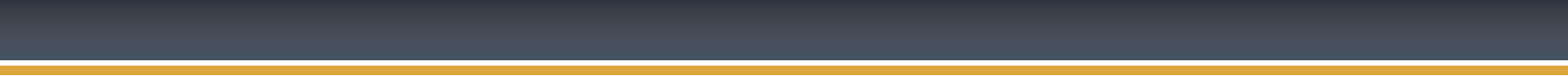 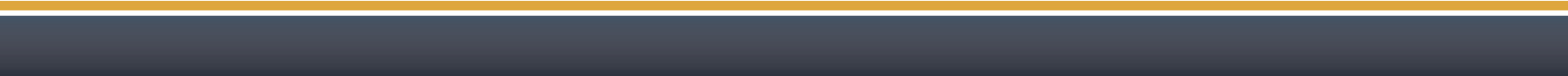 Are you willing to help PIE? If so, what level is right for you?Level 1 | Stay informed.like/follow the PIE accounts on social mediasign-up to receive our monthly e-newsletter.Level 2 | A show of supportTake a school tour. See firsthand what PIE and our schools are all about!Tours occur during a school day and last about 1 hour.Make a gift to PIE (Any amount would be appreciated.) All gifts are tax deductible. www.pieschools.org/giveLike/share a few of our social media posts.Level 3 | Give a bit of your time.Become a PIE Advocate! A PIE Advocate is someone who commits to proactive-ly raise awareness of PIE and the schools we serve, primarily via social media.  By signing-up to be a PIE Advocate, you will also be kept ‘in-the-loop’ on events and other ways to connect with PIE. www.pieschools.org/pieadvocatesVolunteer on a school board.Level 4 | Make a deeper impact.The average PIE Scholarship is about $2,000. Can you sponsor a student? Or can you make a multi-year pledge?Open doors for us. Do you know a company or foundation who would be willing and able to support PIE? If so, can you connect us with them?If you have a small group of friends/colleagues who you think would like to hear about PIE, can you consider hosting a ‘Lunch & Learn’ or a ‘Virtual Slice of PIE’?A ‘Lunch & Learn’ is an in-person event, often held at a local busi- ness, where several voices (student, parent, educator) come and talk about the mission of our schools and PIE. Lasts about 1 hour.A ‘Virtual Slice of PIE’ is a Zoom call with the same people involvedw/ a Lunch & Learn. It normally lasts 45 minutes (or less).Level 5 | PIE Advisory BoardThe PIE Advisory Board is a non-governing board whose primary goal is to help raise money for PIE (tuition assistance scholarships for low-income families).An ideal PIE Advisor is someone who:Believes strongly in the mission of PIE and the schools we serve,Has strong community connections and is willing to use these con- nections to build support for PIE.Potential PIE Advisors need to be recommended to the Archbishop, who will then decide whether to invite the individual to the board.One term is two years, and is renewable twice if the Archbishop and Advisorwish to renew. Max tenure on the board is 6 years.Thank you for your consideration.For more info contact Matt Anthony, Director of PIE, at 410-625-8452